МУНИЦИПАЛЬНОЕ БЮДЖЕТНОЕ ОБЩЕОБРАЗОВАТЕЛЬНОЕ УЧРЕЖДЕНИЕ  СРЕДНЯЯ ОБЩЕОБРАЗОВАТЕЛЬНАЯ ШКОЛА №63ПОРЯДОК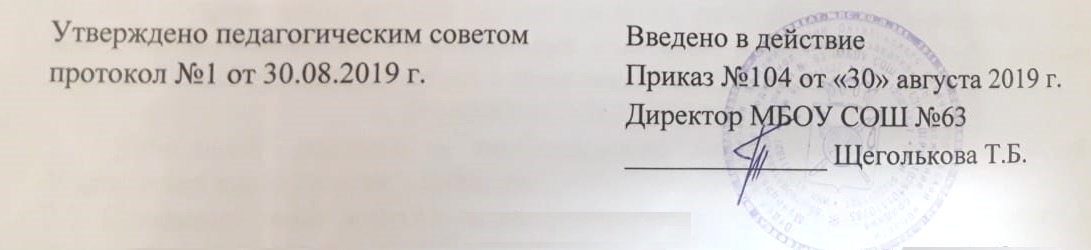 заполнения, учета и выдачи аттестатов об основном общем и среднем общем образовании и их дубликатовОбщие положенияНастоящее Положение разработано в соответствии с Федеральным законом от 29.12.2012 №273-ФЗ «Об образовании в Российской Федерации» (ст.60 п.2,3), Уставом МБОУСОШ №63.Порядок заполнения, учета и выдачи аттестатов об основном общем и среднем общем образовании и их дубликатов (далее - Порядок) устанавливает требования к заполнению и учету аттестатов об основном общем и   среднем общем образовании (далее - аттестаты) и их дубликатов, а также   правила выдачи аттестатов и их дубликатов.Порядок разработан на основании Приказа Министерства образования и науки РФ от 14 февраля 2014 г. № 115 "Об утверждении Порядка заполнения, учета и выдачи аттестатов об основном общем и среднем общем образовании и их дубликатов".Заполнение бланков аттестатов и приложений к нимБланки титула аттестата и приложения к нему (далее вместе - бланки) заполняются на русском  языке  с  помощью  печатных   устройств электронной вычислительной техники шрифтом Lazurski черного цвета размера 11п (если в  соответствующих пунктах настоящего Порядка не указано иное) с одинарным  межстрочным  интервалом,  в  том  числе   с     использованием компьютерного модуля заполнения аттестатов и приложений к ним. При заполнении бланка титула аттестата:В левой части оборотной стороны бланка титула аттестата   после строки, содержащей надпись "Дата выдачи", на отдельной     строке с выравниванием по центру указывается дата выдачи аттестата с указанием числа (арабскими цифрами), месяца (прописью в родительном падеже) и года (четырехзначное число арабскими цифрами, слово "года").В правой части оборотной стороны бланка титула   аттестата указываются следующие сведения:после   строки,   содержащей   надпись   "Настоящий   аттестат свидетельствует о том, что", с выравниванием по центру: на отдельной строке (при  необходимости  -  в  несколько    строк) - фамилия выпускника (в именительном падеже),  размер  шрифта  может   быть увеличен не более чем до 20п;на отдельной строке (при необходимости - в несколько строк) - имя и отчество (при наличии) выпускника (в именительном падеже), размер шрифта может быть увеличен не более чем до 20п.Фамилия, имя и  отчество  (при  наличии)  выпускника   указываются полностью в соответствии с документом, удостоверяющим его личность.в строке, содержащей надпись "в году окончил(а)", после предлога "в"  -  год  окончания  организации,   осуществляющей     образовательную деятельность (четырехзначное число арабскими цифрами);после строки,  содержащей  надпись  "в  году    окончил(а)", на отдельной строке (при  необходимости  -  в  несколько  строк)  -   полное официальное  наименование  организации,  осуществляющей   образовательную деятельность (в винительном падеже), выдавшей аттестат, в соответствии с ее уставом;на отдельной строке (при  необходимости  -  в  несколько    строк) - название места нахождения  организации,  осуществляющей   образовательную деятельность, в том числе населенного пункта, муниципального образования, субъекта  Российской  Федерации  (в  случае  если  полное    наименование организации,  осуществляющей  образовательную  деятельность,     содержит информацию о местонахождении организации (поселок (село, деревня), район, область (республика, край), то название населенного пункта во   избежание дублирования не пишется);при недостатке  выделенного  поля  в  наименовании     организации, осуществляющей образовательную деятельность, а также названии  ее   места нахождения допускается написание установленных сокращенных наименований;после строк,  содержащих  надпись  "Руководитель   организации, осуществляющей образовательную  деятельность",  на  отдельной    строке - подпись  руководителя   организации,   осуществляющей     образовательную деятельность, с  последующей  ее  расшифровкой:  фамилия  и    инициалы в именительном падеже.При заполнении бланка приложения к аттестату об основном   общем/среднем общем образовании (далее - бланк приложения):В правой части лицевой стороны бланка приложения указываются с выравниванием по центру следующие сведения:после строк, содержащих надпись "к аттестату об  основном   общем образовании" ("к аттестату о среднем общем  образовании")  на   отдельной строке - нумерация бланка аттестата;после строки, содержащей нумерацию бланка аттестата:на отдельной строке (при  необходимости  -  в  несколько    строк) - фамилия;на отдельной строке (при необходимости - в несколько строк) - имя и отчество (при наличии) выпускника (в именительном падеже);после строки, содержащей надпись "Дата рождения",  на   отдельной строке - дата рождения выпускника с указанием числа (арабскими цифрами), месяца (прописью в родительном  падеже)  и  года  (четырехзначное   число арабскими цифрами, слово "года").В левой части лицевой стороны бланка  приложения   указываются следующие сведения:после строки, содержащей надпись "Дополнительные  сведения",   на отдельных строках с выравниванием по левому краю  (размер  шрифта   может быть уменьшен не  более  чем  до  9п)  -  наименования  учебных   курсов, предметов, дисциплин, изученных выпускником в объеме менее 64  часов   за два  учебных  года,  в  том  числе  в  рамках  платных дополнительных образовательных услуг, оказываемых организацией, осуществляющей образовательную деятельность. Наименования учебных курсов, предметов, дисциплин записываются   на отдельных строках с прописной (заглавной) буквы, без порядковой нумерации, в именительном падеже. Последовательность указания дополнительных сведений определяется организацией, осуществляющей образовательную деятельность, самостоятельно.после строки, содержащей надпись  "Дата  выдачи",  на   отдельной строке с выравниванием по центру - дата выдачи  приложения  с   указанием числа (арабскими цифрами), месяца (прописью в родительном падеже) и года (четырехзначное число арабскими цифрами, слово "года");в строке,  содержащей  надпись  "осуществляющей   образовательную деятельность",  -  фамилия   и   инициалы   руководителя     организации, осуществляющей образовательную деятельность, с выравниванием вправо.В левой и правой частях оборотной стороны бланка   приложения указываются сведения о результатах освоения выпускником   образовательной программы соответствующего уровня:в графе "Наименование учебных предметов" на отдельных строках   с выравниванием  по  левому  краю  -  наименования  учебных     предметов в соответствии с учебным планом образовательной программы среднего   общего образования;названия учебных предметов  записываются  с  прописной   (заглавной) буквы, без порядковой нумерации, в  именительном  падеже  со   следующими допустимыми сокращениями и аббревиатурой:Информатика и ИКТ - Информатика;Физическая культура - Физкультура;Мировая художественная культура - МХК;Изобразительное искусство - ИЗО;Основы безопасности жизнедеятельности - ОБЖ.Название учебного предмета "Иностранный язык" уточняется записью (в скобках), указывающей, какой   именно   иностранный   язык   изучался выпускником. При этом допускается сокращение слова в соответствии с правилами русской орфографии (английский - (англ.),; при необходимости допускается перенос записи на   следующую строку.в графе "Итоговая отметка" на отдельных строках, соответствующих указанным в графе "Наименование учебных предметов" учебным предметам,   с выравниванием по левому краю - итоговые отметки выпускника:по каждому учебному предмету инвариантной части базисного   учебного плана;по каждому  учебному  предмету  вариативной  части  учебного   плана организации, осуществляющей образовательную  деятельность,   изучавшемуся выпускником, в случае если на его изучение отводилось по учебному   плану организации, осуществляющей образовательную деятельность,  не  менее   64 часов за два учебных года;по учебным предметам, изучение  которых  завершилось  до  9   класса (изобразительное искусство, музыка и другие).Итоговые отметки за 9 класс по русскому языку и математике определяются как среднее арифметическое годовых и экзаменационных отметок выпускника и выставляются в аттестат целыми числами в соответствии с правилами математического округления.Итоговые отметки за 9 класс по другим учебным предметам выставляются на основе годовой отметки выпускника за 9 класс.Итоговые отметки за 11 класс определяются как среднее арифметическое полугодовых и годовых отметок обучающегося за каждый год обучения  по образовательной программе среднего общего образования и  выставляются   в аттестат целыми  числами  в  соответствии  с  правилами   математического округления.Выпускникам, освоившим основные образовательные программы основного общего и среднего общего образования  в  формах  семейного   образования, самообразования  либо  обучавшимся  по   не   имеющей     государственной аккредитации   образовательной    программе,    прошедшим    экстерном государственную  итоговую  аттестацию  в  организации,     осуществляющей образовательную  деятельность,  реализующей   имеющие     государственную аккредитацию образовательные программы основного общего и среднего общего образования  и  получившим  удовлетворительные  результаты,  в   аттестат выставляются  отметки,  полученные  ими  на  промежуточной    аттестации, проводимой организацией, осуществляющей образовательную деятельность, по всем учебным предметам инвариантной части базисного учебного плана.Итоговые отметки проставляются арабскими цифрами и в скобках - словами. При этом возможно сокращение слова в соответствии с правилами русской орфографии (удовлетворительно - удовл.). Записи "зачтено", "не изучал" не допускаются.  На   незаполненных строках приложения ставится "Z".Форма получения образования в аттестатах и приложениях к ним   не указывается.Подписи руководителя организации, осуществляющей образовательную деятельность, проставляются чернилами, пастой или тушью черного, синего или фиолетового цветов.Подписи руководителя организации, осуществляющей   образовательную деятельность, на аттестате и приложении к нему должны быть идентичными. Подписание документов факсимильной подписью не допускается.Аттестат и приложение к нему могут быть подписаны   исполняющим обязанности  руководителя  организации,  осуществляющей   образовательную деятельность,  или  лицом,  уполномоченным  руководителем  на   основании соответствующего  приказа.  При этом перед надписью "Руководитель" указывается символ "/" (косая черта).Заполненные бланки заверяются печатью организации, осуществляющей образовательную деятельность. Печать проставляется на отведенном для нее месте. Оттиск печати должен быть ясным, четким и легко читаемым.Бланки после их заполнения тщательно проверяются на точность   и безошибочность внесенных в них записей.  Не допускаются подчистки, пропуски строк.Бланки, заполненные с ошибками или имеющие иные дефекты, внесенные при заполнении, считаются испорченными при заполнении и подлежат замене.Испорченные при заполнении бланки уничтожаются в установленном порядке.Заполнение дубликатов аттестатов и приложений к нимДубликаты аттестата и приложения к нему (далее - дубликат) заполняются в соответствии с пунктами 2 настоящего Порядка.При заполнении дубликатов на бланках титула    аттестата и приложения к нему справа в верхнем углу указывается слово "ДУБЛИКАТ".В дубликате аттестата после фамилии, имени, отчества(при наличии) выпускника указывается год окончания и полное наименование   той организации, осуществляющей образовательную деятельность, которую окончил выпускник.В дубликаты вносятся записи в соответствии с   документами, имеющимися в личном деле выпускника, утратившего документ. При невозможности заполнения дубликата приложения к аттестату   дубликат аттестата выдается без приложения к нему.Дубликат подписывается руководителем организации, осуществляющей образовательную деятельность, выдавшей дубликат.  Дубликат может   быть подписан исполняющим обязанности руководителя организации, осуществляющей образовательную деятельность, или должностным лицом, уполномоченным руководителем.Учет бланков аттестатов и приложений к нимБланки хранятся в организации, осуществляющей образовательную деятельность, как документы строгой отчетности и учитываются по специальному реестру.Передача приобретенных организацией,осуществляющей образовательную   деятельность, бланков в другие организации, осуществляющие образовательную деятельность, не допускается.Для учета выданных аттестатов, приложений к ним, дубликатов аттестатов  и  дубликатов  приложений  к  аттестатам   в     организации, осуществляющей образовательную деятельность, ведется книга регистрации выданных документов об образовании (далее - книга регистрации).Книга регистрации в организации, осуществляющей образовательную деятельность, ведется отдельно по каждому уровню общего образования и содержит следующие сведения:номер учетной записи (по порядку);фамилию, имя, отчество (при наличии) выпускника; в случае получения аттестата (дубликата аттестата, дубликата приложения к аттестату) по доверенности - также фамилию, имя и отчество (при наличии) лица, которому выдан документ;дату рождения выпускника;нумерацию бланка аттестата (бланка дубликата аттестата);наименования учебных предметов и итоговые отметки выпускника по ним;дату и номер  приказа  о  выдаче  аттестата  (дубликата   аттестата, дубликата приложения к аттестату);подпись уполномоченного лица организации, осуществляющей образовательную деятельность, выдавшего аттестат (дубликат аттестата, дубликат приложения к аттестату);подпись получателя аттестата (если документ выдан лично   выпускнику либо по доверенности), либо дату и  номер  почтового  отправления   (если документ направлен через операторов почтовой связи общего пользования);дату выдачи аттестата (дубликата аттестата, дубликата приложения   к аттестату).При выдаче дубликата аттестата и дубликата приложения  к   аттестату также отмечаются учетный номер записи и дата выдачи оригинала, нумерация бланка оригинала. При этом отметка о выдаче дубликата аттестата делается также напротив учетного номера записи выдачи оригинала.При обнаружении ошибок, допущенных при заполнении аттестата или одного из  приложений,  в год окончания выпускником организации, осуществляющей образовательную деятельность, выдача нового аттестата или приложения взамен испорченного фиксируется в книге регистрации за новым номером учетной записи. При этом напротив ранее сделанной учетной записи делается пометка  "испорчен, аннулирован, выдан новый аттестат" с указанием номера учетной записи аттестата, выданного взамен испорченного.В книгу регистрации список выпускников текущего учебного года вносится в алфавитном порядке отдельно по каждому классу (со сквозной нумерацией), номера бланков - в возрастающем порядке.Записи в книге регистрации заверяются подписями классного руководителя, руководителя организации, осуществляющей образовательную деятельность, и  печатью  организации,  осуществляющей   образовательную деятельность, отдельно по каждому классу.Каждая запись о выдаче дубликата аттестата, дубликата приложения к аттестату заверяется подписью руководителя организации, осуществляющей образовательную деятельность, выдавшей аттестат, и скрепляется печатью организации, осуществляющей образовательную деятельность.Исправления, допущенные  при  заполнении  книги   регистрации, заверяются  руководителем  организации,  осуществляющей  образовательную деятельность, выдавшей аттестат, и скрепляются печатью организации, осуществляющей образовательную деятельность, со ссылкой на номер учетной записи.Листы книги регистрации пронумеровываются, книга регистрации прошнуровывается, скрепляется печатью организации, осуществляющей образовательную деятельность, с указанием количества листов в книге регистрации и хранится как документ строгой отчетности.Выдача аттестатов и приложений к нимАттестат об основном общем образовании и приложение к нему выдаются лицам, завершившим обучение по образовательным программам основного общего образования и успешно прошедшим государственную итоговую аттестацию.Аттестат об основном общем образовании с отличием и приложение к нему выдаются выпускникам 9 класса, завершившим обучение по образовательным программам основного общего образования, успешно прошедшим государственную итоговую аттестацию и имеющим итоговые отметки "отлично" по всем учебным предметам учебного плана, изучавшимся на уровне основного общего образования.Аттестат о среднем общем образовании и приложение к нему выдаются лицам, завершившим обучение по образовательным программам среднего общего образования и успешно прошедшим государственную итоговую аттестацию.Аттестат о среднем общем образовании с отличием и приложение к нему выдаются выпускникам 11 класса, завершившим обучение по образовательным программам среднего общего образования, успешно прошедшим государственную итоговую аттестацию и имеющим итоговые отметки "отлично" по всем учебным предметам учебного плана, изучавшимся на уровне среднего общего образования.Аттестаты и приложения к ним выдаются выпускникам 9 и 11 классов теми организациями, осуществляющими образовательную деятельность, в которых они проходили государственную итоговую аттестацию, на основании решения педагогического совета организации, осуществляющей образовательную деятельность.Аттестаты и приложения к ним выдаются не позднее десяти дней после даты издания распорядительного акта об отчислении выпускников. Дубликат аттестата и дубликат приложения к аттестату выдаются:взамен утраченного (поврежденного) аттестата и (или) приложения к аттестату;взамен аттестата и (или) приложения к аттестату, содержащего ошибки, обнаруженные выпускником после его получения;лицу, изменившему свою фамилию (имя, отчество).В случае утраты (повреждения) только аттестата либо в случае обнаружения в нем ошибок после получения его выпускником выдаются дубликат аттестата и дубликат приложения к нему, при этом сохранившийся подлинник приложения к аттестату изымается и уничтожается в установленном порядке.В случае утраты (повреждения) только приложения к аттестату либо в случае обнаружения в нем ошибок после его получения выпускником взамен выдается дубликат приложения к аттестату, на котором проставляется нумерация бланка сохранившегося аттестата.Аттестат (дубликат аттестата) выдается выпускнику организации, осуществляющей образовательную деятельность, лично или другому лицу при предъявлении им документа, удостоверяющего личность, и оформленной в установленном порядке доверенности, выданной указанному лицу выпускником, или по заявлению выпускника направляется в его адрес через операторов почтовой связи общего пользования заказным почтовым отправлением с уведомлением о вручении. Доверенность и (или) заявление, по которым был выдан (направлен) аттестат (дубликат аттестата), хранятся в личном деле выпускника.Выдача дубликата аттестата и (или) дубликата приложения к аттестату осуществляется на основании письменного заявления выпускника или его родителей (законных представителей), подаваемого в организацию, осуществляющую образовательную деятельность, выдавшую аттестат:при утрате аттестата или приложения к аттестату - с изложением обстоятельств утраты аттестата или приложения к аттестату, а также приложением документа, подтверждающего факт утраты (справки из органов внутренних дел, пожарной охраны, объявления в газете и других);при повреждении аттестата и (или) приложения к аттестату, при обнаружении ошибки, допущенной при заполнении - с изложением обстоятельств и характера повреждений, исключающих возможность дальнейшего использования или указанием допущенных ошибок, с приложением поврежденного (испорченного) аттестата и (или) приложения к аттестату, которые подлежат уничтожению в установленном порядке;при изменении фамилии (имени, отчества) выпускника - с приложением копий документов, подтверждающих изменение фамилии (имени, отчества) выпускника.Решение о выдаче или отказ в выдаче дубликата аттестата и (или) дубликата приложения к нему принимается организацией, осуществляющей образовательную деятельность, в месячный срок со дня подачи письменного  заявления.О выдаче дубликата аттестата или дубликата приложения к аттестату  организацией, осуществляющей образовательную деятельность, издается распорядительный акт. Копия распорядительного акта, заявление выпускника и все основания для выдачи дубликата хранятся в личном деле выпускника.В случае изменения наименования организации, осуществляющей образовательную деятельность, дубликат аттестата и (или) дубликат приложения к аттестату выдается организацией, осуществляющей образовательную деятельность, вместе с документом, подтверждающим изменение наименования организации, осуществляющей образовательную деятельность.В случае реорганизации организации, осуществляющей образовательную деятельность, дубликат аттестата и (или) дубликат приложения к аттестату выдается организацией, осуществляющей образовательную деятельность, являющейся правопреемником.В случае ликвидации организации, осуществляющей образовательную деятельность, дубликат аттестата и (или) дубликат приложения к аттестату выдается организацией, осуществляющей образовательную деятельность, определяемой органом исполнительной власти субъекта Российской Федерации, осуществляющим государственное управление в сфере образования, или органом местного самоуправления, осуществляющим управление в сфере образования, в ведении которых находилась указанная организация, в соответствии с настоящим Порядком.Дубликаты аттестата и приложения к нему оформляются на бланках аттестата и приложения к нему, применяемых организацией, осуществляющей образовательную деятельность, на момент подачи заявления о выдаче дубликатов.Документы о соответствующем уровне общего образования, образцы которых самостоятельно установлены организацией, осуществляющей образовательную деятельность, не подлежат обмену на аттестаты, образцы которых устанавливаются Министерством образования  и  науки   Российской Федерации.